Anmeldeformular/Anamnesebogen	Datum:      Personalien Geschlecht: 	männlich 	weiblich Name:      	Vorname 	     Adresse:      	PLZ/Ort: 	     Geburtsdatum:      	Beruf / Tätigkeit:      Familiensituation (Partner/Kinder etc.):      Tel.-Nr. privat:      Mobile-Nr.:      Email:      Grösse:      	Gewicht:      Name und Adresse des Hausarztes: 	Dr.	     	Adresse:	     	     	Tel.-Nr:	     	Email:	     Name der Krankenkasse (Grundversicherung / KVG):	     Name der Krankenkasse (Zusatzversicherung / VVG):	     Bitte beachten Sie:Mein Stundenansatz für alle Therapien der Naturheilkunde beträgt 140 CHF.
Die Behandlungsdauer wird individuell, je nach Problemstellung festgelegt.Krankenkassen / Zusatzversicherungen:Ich bin von den meisten Krankenkassen anerkannt. Klären Sie vor der Behandlung ab, wie viel Ihre Krankenkasse an der Behandlung übernehmen wird. Meine Therapien werden über die Zusatzversicherung Alternativmedizin / Komplementärmedizin abgerechnet. Sollten Sie keine Zusatzversicherungen bei Ihrem Versicherer abgeschlossen haben, tragen Sie die Kosten für die Behandlung.Die Kosten für die Physiotherapie werden von der obligatorischen Grundversicherung der Krankenkassen, bzw. von den Unfallversicherungen übernommen.Was führt Sie zu mir?
Beschwerde / Anliegen / Ziel:      Allgemeine Lebensgewohnheiten Haben Sie häufig Stress? 	 ja 	 nein Fühlen Sie sich leistungsfähig? 	 ja	 nein Schlafen Sie ausreichend? 	 ja	 nein 	Wie viele Stunden? 	 hTreiben sie Sport? 	 ja 	 nein 	Wenn ja, welchen? 	     Haben Sie täglich Stuhlgang?	 ja	 nein - alle    TageLeiden Sie unter Verstopfung / 	 ja	 nein
	Durchfall?	 ja	 neinTrinken Sie ausreichend? 	 ja 	 nein 	   dl pro Tag	 Was trinken Sie überwiegend? 	     Trinken Sie regelmässig Alkohol? 	 ja 	 nein Essen Sie regelmässig Obst/Gemüse?	 ja 	 nein Rauchen Sie? 	 ja 	 nein 	Wenn ja, wieviel? 	     Wegen welchen Schmerzen wünschen Sie eine Behandlung?Nutzen Sie das Bild zur Markierung der Schmerzregion  akut seit:       chronisch seit:      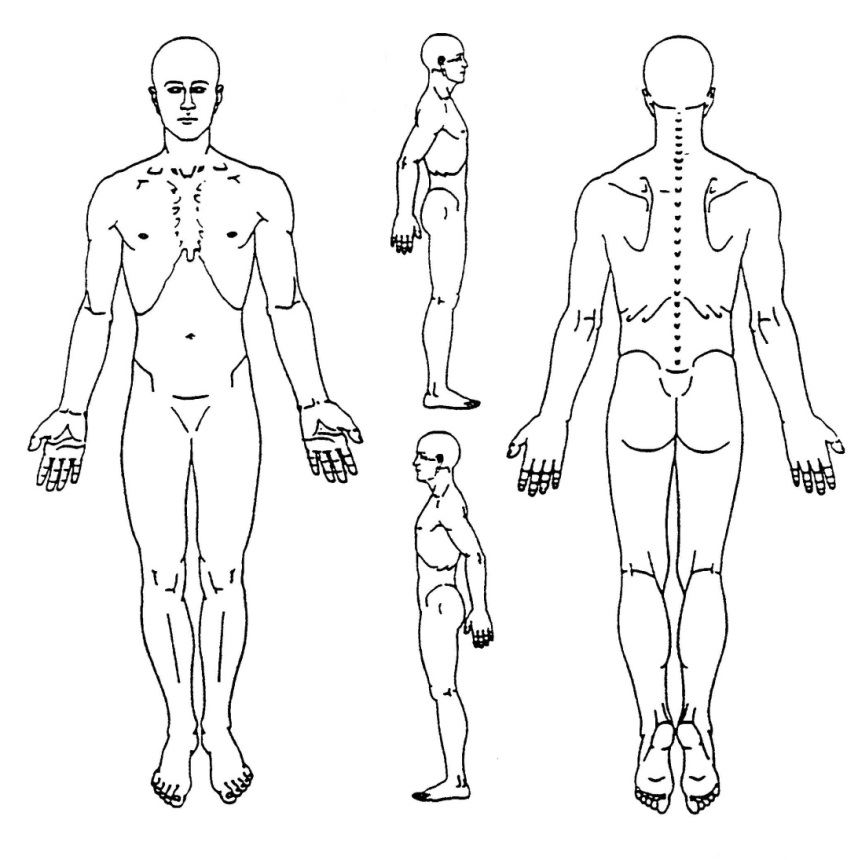 Für Frauen Mensbeschwerden 	 ja 	 nein Unterleibschmerzen 	 ja	 nein Klimakteriumbeschwerden 	 ja 	 nein Verhütungsmittel (Pille, Spirale etc.) 	 ja	 nein Sind Sie schwanger? 	 ja 	 nein 	Wenn ja, in der wievielten Woche?	     		Haben Sie Kinder? 	 ja 	 nein 	Wenn ja, wie viele? 	     	Wie haben Sie entbunden? 	     	Gab es Probleme während der Schwangerschaft? 	 ja 	 nein Bestehen folgende ErkrankungenBestehen chronische Erkrankungen der Eltern und naher Verwandter? (z.B. Krebs, Diabetes, Herzkreislauferkrankungen, Darm etc.) Hatten Sie schwere Unfälle, starke Verletzungen, und Krankenhausaufenthalte? Wenn ja, welche und wann? Hatten Sie Operationen? Wenn ja, welche? Besteht bei Ihnen eine nachgewiesene Allergie? Wenn ja, welche? Leiden Sie unter Psychischen Problemen? Wenn ja, welche? Leiden Sie an einer chronischen und/oder schweren Krankheit? Wenn ja, woran und Haben Sie Beschwerden im Bereich? 	Wenn ja, was genau? Kopf 	 ja	 nein      Haarausfall 	 ja	 nein      Augen 	 ja	 nein      Ohren 	 ja 	 nein      Zahn / Kiefer 	 ja	 nein      Wurzelbehandlung 	 ja	 nein      Amalgamausleitung 	 ja	 nein      Zahnfüllmaterialien 	 Amalgam 	 Kunstkopf 	 Gold 	 Keramik Mandeln 	 Operation 	 Entzündungen      Schilddrüse 	 Überfunktion 	 Unterfunktion 	   anderes Diabetes 	 ja	 nein      Herz / Kreislauf 	 ja	 nein      Blutdruck 	 ja 	 nein      Infarkt 	 ja	 nein      Insuffizienz 	 ja	 nein      Rhythmusstörungen 	 ja	 nein      Arteriosklerose 	 ja	 nein      Operationen 	 ja	 nein      Lunge 	 ja	 nein      Asthma 	 ja	 nein      Leber 	 ja	 nein      Galle 	 ja	 nein      Magen 	 ja	 nein      Darm 	 ja	 nein      Nieren 	 ja	 nein      Blase 	 ja	 nein      Medikamente Nehmen Sie regelmässig Medikamente ein? 	 ja	 nein Wenn ja, welche? 	Haben Sie bis vor kurzem regelmässig Medikamente eingenommen? 	 ja	 nein 	Wenn ja, welche?      Radiologische Befunde Bestehen Röntgenbilder, MRI, CT Bilder oder Befunde? 	 ja	 nein Wenn ja, bringen sie diese wenn möglich mit. Zielsetzung mit Patienten zusammen:Nahziel:      Fernziel:      Therapiekonzept:Nächsten drei Sitzungen:      Datum:       	Unterschrift:      